Publicado en   el 22/09/2013 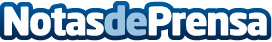 EL SEVILLA FC, EN VALENCIA A LA ESPERA DE INTENTAR SU PRIMERA VICTORIA LIGUERA Y ACABAR CON LA RACHA FUERA DE CASADatos de contacto:Nota de prensa publicada en: https://www.notasdeprensa.es/el-sevilla-fc-en-valencia-a-la-espera-de Categorias: Fútbol http://www.notasdeprensa.es